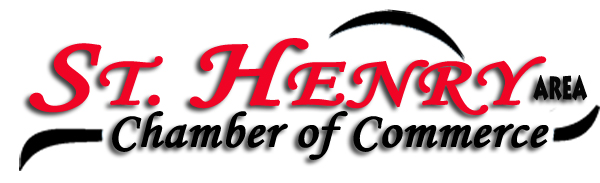 Place:	Romer’s Catering, Banquet RoomDate: 	10/4/2021Members present: Kim Baumer, Eydie Kremer, Karen Romer, Lisa Niekamp-Urwin, Frank Urwin, Ron Rindler, John Yoder, Kelley Baker, Mike Roll, Sharon Rindler, Rick Cordonnier and Brittany Buening.President, Kim Baumer called the meeting to order. Minutes from the September 13, 2021 meeting were approved following a motion from Frank and seconded by Brittany.David gave the Treasurers report.  We have request from the SH Band for a donation, motion approved for gold level at $100.00 by Frank and seconded by Kelley.  Channel 44 representative will be attending our November meeting.  The combined drive information has been mailed; the Chamber donated $300 to the effort.Kelley introduced the new administrator for the Gardens, we welcomed Rick Cordonnier.  He has been employed since late July, manages both SH and the Celina facilities.  Holiday open house will be the week of November 8th to the 14th.  We have about the same number of businesses as last year.  Postcards will be mailed the end of October and it will be posted on the Chamber Facebook page.It was discussed to have a field trip to Wendelin to meet the owners and hold our meeting there in November.  Kim will follow up and will advise final details.Reviewed a member benefit for Workers Comp/Group Rating.  Lisa wasn’t sure if any of our members was using this benefit.  We’ll reach out to SOCA to review the option.  SOCA stands for Southern Ohio Chamber Alliance.  Lisa will let us know what she finds out.We discussed the welcome committee and the responsibilities associated with that task.  Kelley asked if someone else can help.  John and Ryan Lange will handle for the time being.Brittany shared she’s waiting for permits to open her NP practice.  Rooted in Wellness is the name of her business, she’ll be in the building with Cozy Cabin Café.  Hopefully she’ll be open in the next few weeks.Kim asked for thoughts on guest speakers and ideas to better your business.  If you have ideas or struggles, please reach out to her with thoughts.  Looking for ways to motivate members to attend, we have almost 80 members in our Chamber and all are welcome to attend the meetings.  It’s a nice evening and only lasts an hour, you’ll meet other folks from our Village.  Come join us!!Lisa suggested the Chamber sponsor a member for the Celina Chamber Leadership class, we’ll review this in the fall when the next class begins.Pot of gold was won by Sharon Rindler, it was worth hundreds.  (This to see if anyone reads these minutes and to motive members to attend).  Next month it might be thousands.Motion to adjourn was made by Kelley and seconded by Lisa.
Thanks to our stress relief sponsor Rindler Truss!!Next meeting is November 15th Eydie KremerChamber Secretary